Cleanroom Guangzhou Exhibition 2020 Online Matchmaking Service Application Form2020Asia-Pacific Cleanroom Technology & Equipment Exhibition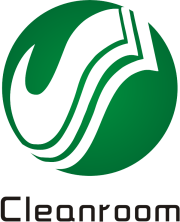 (Cleanroom Guangzhou Exhibition)Date: August 16th -18th ,2020Venue:  China Import & Export Fair Complex(Area A)Website: http://www.clcte.comContact US:Mrs. Mae LawOverseas SupervisorOrganizing Committee from Guangdong Grandeur International Exhibition Group(Members of Guangdong Association of Cleanroom Technology(GACT))Address: 7th Floor, Block C, Poly World Trade Center, No.1000 of Xingang East Road, Haizhu District, Guangzhou, GuangdongTEL：+86 20 29188711 Wechat/Whatsapp: +8618825043797MAIL：grand2@grahw.com; cleanroomguangzhou@yeah.net PLEASE KINDLY BACK THE APPLICATION FORM TO THE ABOVE EMAIL ADDRESS TO FINISH APPLICATION!Company NameCompany NameCompany NameCountryCountryCountryContact PersonContact PersonContact PersonPositionPositionPositionE-mailE-mailE-mailCell NumberCell NumberCell NumberTel NumberTel NumberTel NumberWebsiteWebsiteWebsiteNature of BusinessNature of Business□Distributor□Importer/Exporter□Other:              □Distributor□Importer/Exporter□Other:              □Distributor□Importer/Exporter□Other:              □Distributor□Importer/Exporter□Other:              □Distributor□Importer/Exporter□Other:              □Distributor□Importer/Exporter□Other:              □Distributor□Importer/Exporter□Other:              □Retailer□Dealer□Retailer□Dealer□Retailer□Dealer□Retailer□Dealer□Retailer□Dealer□Retailer□Dealer□Retailer□Dealer□Agent□Manufacturer □Agent□Manufacturer Products of InterestProducts of Interest□Cleanroom Equipment                       □HVAC System                                                                    □Design & certification                                   □Cleanroom Equipment                       □HVAC System                                                                    □Design & certification                                   □Cleanroom Equipment                       □HVAC System                                                                    □Design & certification                                   □Cleanroom Equipment                       □HVAC System                                                                    □Design & certification                                   □Cleanroom Equipment                       □HVAC System                                                                    □Design & certification                                   □Cleanroom Equipment                       □HVAC System                                                                    □Design & certification                                   □Cleanroom Equipment                       □HVAC System                                                                    □Design & certification                                   □Cleanroom Equipment                       □HVAC System                                                                    □Design & certification                                   □Cleanroom Equipment                       □HVAC System                                                                    □Design & certification                                   Cleanroom Supplies□Cleanroom Framework□Instrumentation Equipment□Others:                           Cleanroom Supplies□Cleanroom Framework□Instrumentation Equipment□Others:                           Cleanroom Supplies□Cleanroom Framework□Instrumentation Equipment□Others:                           Cleanroom Supplies□Cleanroom Framework□Instrumentation Equipment□Others:                           Cleanroom Supplies□Cleanroom Framework□Instrumentation Equipment□Others:                           Cleanroom Supplies□Cleanroom Framework□Instrumentation Equipment□Others:                           Cleanroom Supplies□Cleanroom Framework□Instrumentation Equipment□Others:                           Product NamesProduct NamesOrder QuantityOrder QuantityOrder QuantityOrder QuantityOrder QuantitySchedule Your Meeting Sessions (Beijing Time)There may be changes or adjustments according to the actual situation, but the finalized meeting schedule will be sent to you before the event. Schedule Your Meeting Sessions (Beijing Time)There may be changes or adjustments according to the actual situation, but the finalized meeting schedule will be sent to you before the event. Schedule Your Meeting Sessions (Beijing Time)There may be changes or adjustments according to the actual situation, but the finalized meeting schedule will be sent to you before the event. Schedule Your Meeting Sessions (Beijing Time)There may be changes or adjustments according to the actual situation, but the finalized meeting schedule will be sent to you before the event. Schedule Your Meeting Sessions (Beijing Time)There may be changes or adjustments according to the actual situation, but the finalized meeting schedule will be sent to you before the event. Schedule Your Meeting Sessions (Beijing Time)There may be changes or adjustments according to the actual situation, but the finalized meeting schedule will be sent to you before the event. Schedule Your Meeting Sessions (Beijing Time)There may be changes or adjustments according to the actual situation, but the finalized meeting schedule will be sent to you before the event. Schedule Your Meeting Sessions (Beijing Time)There may be changes or adjustments according to the actual situation, but the finalized meeting schedule will be sent to you before the event. Schedule Your Meeting Sessions (Beijing Time)There may be changes or adjustments according to the actual situation, but the finalized meeting schedule will be sent to you before the event. Schedule Your Meeting Sessions (Beijing Time)There may be changes or adjustments according to the actual situation, but the finalized meeting schedule will be sent to you before the event. Schedule Your Meeting Sessions (Beijing Time)There may be changes or adjustments according to the actual situation, but the finalized meeting schedule will be sent to you before the event. Schedule Your Meeting Sessions (Beijing Time)There may be changes or adjustments according to the actual situation, but the finalized meeting schedule will be sent to you before the event. Schedule Your Meeting Sessions (Beijing Time)There may be changes or adjustments according to the actual situation, but the finalized meeting schedule will be sent to you before the event. Schedule Your Meeting Sessions (Beijing Time)There may be changes or adjustments according to the actual situation, but the finalized meeting schedule will be sent to you before the event. Schedule Your Meeting Sessions (Beijing Time)There may be changes or adjustments according to the actual situation, but the finalized meeting schedule will be sent to you before the event. Schedule Your Meeting Sessions (Beijing Time)There may be changes or adjustments according to the actual situation, but the finalized meeting schedule will be sent to you before the event. Schedule Your Meeting Sessions (Beijing Time)There may be changes or adjustments according to the actual situation, but the finalized meeting schedule will be sent to you before the event. Schedule Your Meeting Sessions (Beijing Time)There may be changes or adjustments according to the actual situation, but the finalized meeting schedule will be sent to you before the event. Aug. 16th 30-Min Session30-Min Session30-Min Session□09:30-10:00□10:00-10:30□10:30-11:0011:00-11:30□09:30-10:00□10:00-10:30□10:30-11:0011:00-11:30□09:30-10:00□10:00-10:30□10:30-11:0011:00-11:30□11:30-12:00□12:00-12:30□12:30-13:00□13:00-13:30□11:30-12:00□12:00-12:30□12:30-13:00□13:00-13:30□11:30-12:00□12:00-12:30□12:30-13:00□13:00-13:30□11:30-12:00□12:00-12:30□12:30-13:00□13:00-13:30□11:30-12:00□12:00-12:30□12:30-13:00□13:00-13:30□13:30-14:00□14:00-14:30□14:30-15:00□15:00-15:30□13:30-14:00□14:00-14:30□14:30-15:00□15:00-15:30□13:30-14:00□14:00-14:30□14:30-15:00□15:00-15:30□13:30-14:00□14:00-14:30□14:30-15:00□15:00-15:30□13:30-14:00□14:00-14:30□14:30-15:00□15:00-15:30□15:30-16:00□16:00-16:30□16:30-17:00Aug. 16th 1-Hour Session1-Hour Session1-Hour Session□09:30-10:30□10:30-11:30□09:30-10:30□10:30-11:30□09:30-10:30□10:30-11:30□11:30-12:30□12:30-13:30□11:30-12:30□12:30-13:30□11:30-12:30□12:30-13:30□11:30-12:30□12:30-13:30□11:30-12:30□12:30-13:30□13:30-14:30□14:30-15:30□13:30-14:30□14:30-15:30□13:30-14:30□14:30-15:30□13:30-14:30□14:30-15:30□13:30-14:30□14:30-15:30□15:30-16:30Aug. 17th 30-Min Session30-Min Session30-Min Session□09:00-09:30□09:30-10:00□10:00-10:30□10:30-11:00□09:00-09:30□09:30-10:00□10:00-10:30□10:30-11:00□09:00-09:30□09:30-10:00□10:00-10:30□10:30-11:0011:00-11:30□11:30-12:0012:00-12:30□12:30-13:0011:00-11:30□11:30-12:0012:00-12:30□12:30-13:0011:00-11:30□11:30-12:0012:00-12:30□12:30-13:0011:00-11:30□11:30-12:0012:00-12:30□12:30-13:0011:00-11:30□11:30-12:0012:00-12:30□12:30-13:00□13:00-13:30□13:30-14:00□14:00-14:30□14:30-15:00□13:00-13:30□13:30-14:00□14:00-14:30□14:30-15:00□13:00-13:30□13:30-14:00□14:00-14:30□14:30-15:00□13:00-13:30□13:30-14:00□14:00-14:30□14:30-15:00□13:00-13:30□13:30-14:00□14:00-14:30□14:30-15:00□15:00-15:30□15:30-16:00□16:00-16:30□16:30-17:00Aug. 17th 1-Hour Session1-Hour Session1-Hour Session09:00-10:0010:00-11:0009:00-10:0010:00-11:0009:00-10:0010:00-11:0011:00-12:0012:00-13:0011:00-12:0012:00-13:0011:00-12:0012:00-13:0011:00-12:0012:00-13:0011:00-12:0012:00-13:0013:00-14:0014:00-15:0013:00-14:0014:00-15:0013:00-14:0014:00-15:0013:00-14:0014:00-15:0013:00-14:0014:00-15:0015:00-16:0016:00-17:00Aug. 18th 30-Min Session30-Min Session30-Min Session□09:00-09:30□09:30-10:00□09:00-09:30□09:30-10:00□09:00-09:30□09:30-10:00□10:00-10:30□10:30-11:00□10:00-10:30□10:30-11:00□10:00-10:30□10:30-11:00□10:00-10:30□10:30-11:00□10:00-10:30□10:30-11:0011:00-11:30□11:30-12:0011:00-11:30□11:30-12:0011:00-11:30□11:30-12:0011:00-11:30□11:30-12:0011:00-11:30□11:30-12:0012:00-12:30□12:30-13:00Aug. 18th 1-Hour Session1-Hour Session1-Hour Session09:00-10:0009:00-10:0009:00-10:0010:00-11:0010:00-11:0010:00-11:0010:00-11:0010:00-11:0011:00-12:0011:00-12:0011:00-12:0011:00-12:0011:00-12:0012:00-13:00How Many Exhibitors Would You Like to Meet?(Subject to change depending on the number of buyer sign-ups)How Many Exhibitors Would You Like to Meet?(Subject to change depending on the number of buyer sign-ups)How Many Exhibitors Would You Like to Meet?(Subject to change depending on the number of buyer sign-ups)How Many Exhibitors Would You Like to Meet?(Subject to change depending on the number of buyer sign-ups)How Many Exhibitors Would You Like to Meet?(Subject to change depending on the number of buyer sign-ups)How Many Exhibitors Would You Like to Meet?(Subject to change depending on the number of buyer sign-ups)Which Market Segment Are Your Customers Mainly From ?Which Market Segment Are Your Customers Mainly From ?Which Market Segment Are Your Customers Mainly From ?Which Market Segment Are Your Customers Mainly From ?Which Market Segment Are Your Customers Mainly From ?□ High-end Market□ Middle-end Market□ Low-end Market□ High-end Market□ Middle-end Market□ Low-end Market□ High-end Market□ Middle-end Market□ Low-end Market□ High-end Market□ Middle-end Market□ Low-end Market□ High-end Market□ Middle-end Market□ Low-end MarketWhat Certificates Would You Like the Exhibitors to Provide?What Certificates Would You Like the Exhibitors to Provide?What Certificates Would You Like the Exhibitors to Provide?What Certificates Would You Like the Exhibitors to Provide?What Certificates Would You Like the Exhibitors to Provide?NoteNoteNoteNoteNoteTo better help you find matching suppliers, please send us Product Pictures, Product Specifications, and Other Product Descriptions in a separate file.To better help you find matching suppliers, please send us Product Pictures, Product Specifications, and Other Product Descriptions in a separate file.To better help you find matching suppliers, please send us Product Pictures, Product Specifications, and Other Product Descriptions in a separate file.To better help you find matching suppliers, please send us Product Pictures, Product Specifications, and Other Product Descriptions in a separate file.To better help you find matching suppliers, please send us Product Pictures, Product Specifications, and Other Product Descriptions in a separate file.To better help you find matching suppliers, please send us Product Pictures, Product Specifications, and Other Product Descriptions in a separate file.To better help you find matching suppliers, please send us Product Pictures, Product Specifications, and Other Product Descriptions in a separate file.To better help you find matching suppliers, please send us Product Pictures, Product Specifications, and Other Product Descriptions in a separate file.To better help you find matching suppliers, please send us Product Pictures, Product Specifications, and Other Product Descriptions in a separate file.To better help you find matching suppliers, please send us Product Pictures, Product Specifications, and Other Product Descriptions in a separate file.To better help you find matching suppliers, please send us Product Pictures, Product Specifications, and Other Product Descriptions in a separate file.To better help you find matching suppliers, please send us Product Pictures, Product Specifications, and Other Product Descriptions in a separate file.To better help you find matching suppliers, please send us Product Pictures, Product Specifications, and Other Product Descriptions in a separate file.If You Have Other Requirements, Please Let Us Know!If You Have Other Requirements, Please Let Us Know!If You Have Other Requirements, Please Let Us Know!If You Have Other Requirements, Please Let Us Know!If You Have Other Requirements, Please Let Us Know!If You Have Other Requirements, Please Let Us Know!If You Have Other Requirements, Please Let Us Know!If You Have Other Requirements, Please Let Us Know!If You Have Other Requirements, Please Let Us Know!If You Have Other Requirements, Please Let Us Know!If You Have Other Requirements, Please Let Us Know!If You Have Other Requirements, Please Let Us Know!If You Have Other Requirements, Please Let Us Know!If You Have Other Requirements, Please Let Us Know!If You Have Other Requirements, Please Let Us Know!If You Have Other Requirements, Please Let Us Know!If You Have Other Requirements, Please Let Us Know!If You Have Other Requirements, Please Let Us Know!